БAШКОРТОСТАН РЕСПУБЛИКAhЫ БƏЛƏБƏЙ РАЙОНЫ Муниципаль районынынЫçлакбаш ауыл советыауыл билəмəhе ХакимиəтеСовет сельского поселения Слакбашевский  сельсовет Сельского поселения БЕЛЕБЕЕВСКИЙ   РАЙОН РЕСПУБЛИКИ БАШКОРТОСТАН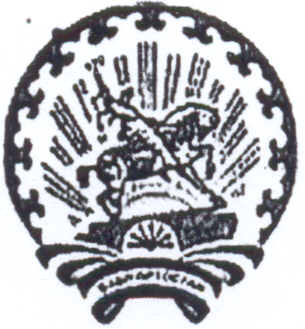 _____________________________________________________________________________     КАРАР                                                                  РЕШЕНИЕ27 май 2016 й.                          №79                            27 мая 2016 г.О публичных слушаниях по проекту решения Совета сельского поселения Слакбашевский сельсовет  муниципального района Белебеевский район Республики Башкортостан «О внесении изменений и дополнений  в Устав муниципального районаБелебеевский район Республики Башкортостан»	В соответствии со статьей 28 Федерального закона «Об общих принципах организации местного самоуправления в Российской Федерации», статьей 10 Устава сельского поселения Слакбашевский сельсовет  муниципального района Белебеевский район Республики Башкортостан Совет сельского поселения Слакбашевский сельсовет муниципального района Белебеевский район Республики Башкортостан   р е ш и л:	1. Провести публичные слушания по проекту решения Совета сельского поселения Слакбашевский сельсовет муниципального района Белебеевский район Республики Башкортостан  «О внесении изменений и дополнений в Устав сельского поселения Слакбашевский сельсовет муниципального района Белебеевский район Республики Башкортостан»       15 июня  2016 года  в 16-00 часов в здании администрации сельского поселения Слакбашевский сельсовет муниципального района Белебеевский район Республики Башкортостан   по адресу:  Республика Башкортостан, Белебеевский район, село Слакбаш, ул. К.Иванова, дом № 47.2. Организацию и проведение публичных слушаний по проекту решения Совета сельского поселения Слакбашевский сельсовет муниципального района Белебеевский район Республики Башкортостан  «О внесении изменений и дополнений в Устав сельского поселения Слакбашевский сельсовет муниципального района Белебеевский район Республики Башкортостан» возложить на Комиссию по подготовке и проведению публичных слушаний.	3. Установить, что письменные предложения жителей сельского поселения Слакбашевский сельсовет  муниципального района Белебеевский район Республики Башкортостан по проекту решения Совета сельского поселения Слакбашевский сельсовет муниципального района Белебеевский район Республики Башкортостан  «О внесении изменений и дополнений в Устав сельского поселения Слакбашевский сельсовет муниципального района Белебеевский район Республики Башкортостан» направляются с 02 июня по 08 июня 2016 года в Совет сельского поселения Слакбашевский сельсовет  муниципального района Белебеевский район Республики Башкортостан  по адресу: Республика Башкортостан, Белебеевский район, село Слакбаш, ул. К. Иванова, дом № 47.4.Обнародовать настоящее решение  в здании администрации сельского поселения Слакбашевский сельсовет  муниципального района Белебеевский район Республики Башкортостан 01 июня 2016 года.Глава сельского поселения						       Д.Ю. Андреев                                                             